Лучший нестационарный торговый объектС 24 сентября   по 23 октября 2020 г. в Сорочинском городском округе проходил конкурс на лучший нестационарный торговый объект. На  участие в конкурсе  было подано  14 заявок. Конкурсной комиссией подведены  итоги по критериям: внешний вид, соответствие стилистики, архитектурному облику, благоустройство прилегающей территории.Конкурс проводится по трем группам участников:-1 группа - НТО реализующие продовольственные товары, расположенные на территории г. Сорочинска;-2 группа - НТО реализующие непродовольственные товары, расположенные на территории г. Сорочинска;-3 группа - НТО, расположенные в сельских населенных пунктах Сорочинского городского округа. Комиссия подвела итоги по бальной системе и по критериям оценки распределила призовые места  следующим образом:-1группа - НТО реализующие продовольственные товары, расположенные на территории г. Сорочинска:1 место -  ИП Мирзаев Г.Н.О.  (г. Сорочинск, ул. Володарского 19 Б);2 место -  ИП Андреева Е.А. (г. Сорочинск, пер. Восточный, 2 А);3 место -  ИП Новикова Н.А.  (г. Сорочинск, пр. Парковый, 4а);3 место - ООО «Сорочинский хлебокомбинат» рук. Миронов А.А. (г. Сорочинск,ул. К.Маркса ,199)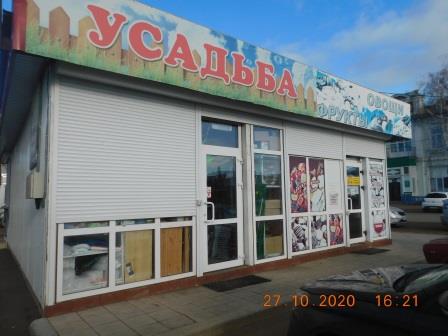 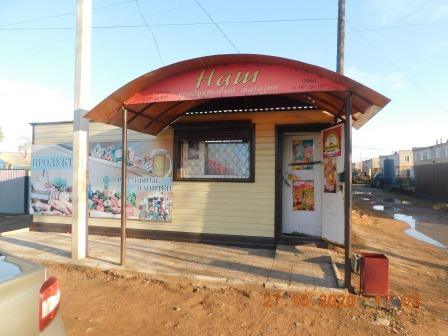 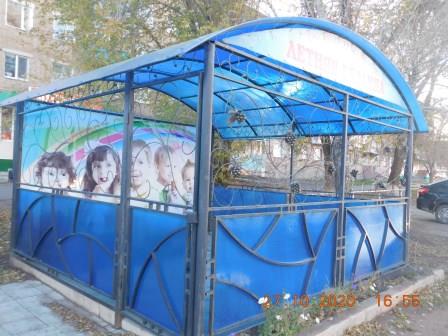 -2 группа- НТО реализующие непродовольственные товары, расположенные на территории г. Сорочинска:1 место -  ИП Сизов В.А.  (г. Сорочинск, ул. Володарского, 12А);2 место -  ИП Пахомов П.А . (г. Сорочинск, ул. Володарского 19 В); 3 место -  ИП Захарова Е.П. ( г. Сорочинск, пр. Парковый,13 А);-3 группа - НТО, расположенные в сельских населенных пунктах Сорочинского городского округа. 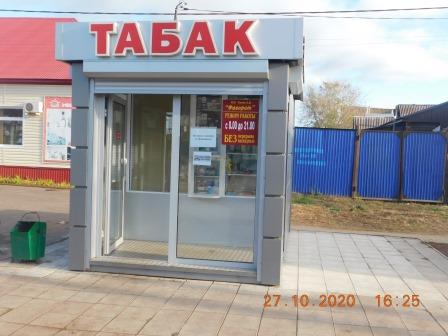 Ввиду того что   по данной группе подана одна заявка  победителем стала ИП Михалева О.Г. (Сорочинский ГО с. 1 Михайловка, ул. Молодежная,1Б).Всем победителям будут вручены почетные грамоты и призы.Уважаемые предприниматели и руководители НТО!Ввиду того, что этот конкурс стал традиционным просим активнее принимать участие в конкурсе «На лучший НТО» в 2021 году.